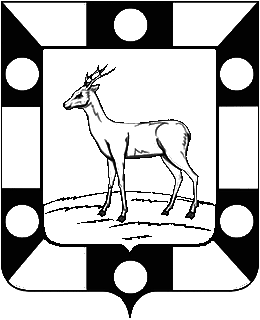 АДМИНИСТРАЦИЯ ГОРОДСКОГО ПОСЕЛЕНИЯ ПЕТРА ДУБРАВА МУНИЦИПАЛЬНОГО РАЙОНА ВОЛЖСКИЙ САМАРСКОЙ ОБЛАСТИРАСПОРЯЖЕНИЕот  01.11.2022  № 25  Об утверждении Перечня нормативных правовых актов, содержащих обязательные требования, оценка соблюдения которых  является предметом муниципального земельного  контроля в границах городского поселения Петра Дубрава муниципального района Волжский Самарской области           В соответствии с Федеральным законом  от 31.07.2020 № 248-ФЗ «О  государственном контроле (надзоре) и муниципальном контроле в Российской Федерации»,  Федеральным Законом от 31.07.2020 № 247-ФЗ «Об обязательных требованиях в Российской Федерации», решением Собрания Представителей городского поселения Петра Дубрава муниципального района Волжский № 53 от 29.09.2021  «Об утверждении Порядка установления и оценки применения, содержащихся в муниципальных нормативных правовых актах обязательных требований», Уставом городского поселения Петра Дубрава муниципального района Волжский Самарской области:Утвердить Перечень нормативных правовых актов, содержащих обязательные требования, оценка соблюдения которых является предметом муниципального земельного контроля в границах городского поселения Петра Дубрава муниципального района Волжский Самарской области согласно Приложению 1.           2. Опубликовать настоящее Распоряжение на официальном сайте в информационно-коммуникационной сети «Интернет».   3. Настоящее Распоряжение вступает в силу со дня его официального опубликования.  4. Контроль за исполнением настоящего Распоряжения возложить на заместителя Главы поселения Чернышова Г.В.Глава городского поселения Петра Дубрава                                                                     В.А.Крашенинников Чернышов   2261615                                                                                                                                                  Приложение №1 к распоряжению администрациигородского поселения Петра Дубравамуниципального района ВолжскийСамарской области№  25 от 01.11.2022Перечень нормативных правовых актов, содержащих обязательные требования, оценка соблюдения которых  является предметом муниципального земельного  контроля в границах муниципального района Волжский Самарской области№Наименование вида нормативно правового акта, дата номер утверждения Реквизиты структурных единиц нормативного правового акта,  содержащих обязательные требованияОписание круга лиц, и (или) видов деятельности, и (или) перечня объектов, в отношении которых применяются обязательные требованияРеквизиты структурных единиц нормативных правовых актов, предусматривающих установление административной ответственности за несоблюдение обязательных требований (при их наличии)1Решение Собрания Представителей городского поселения Петра Дубрава муниципального района Волжский Самарской области Об утверждении Положения о муниципальном земельном контроле № 57 от 29.09.2021г.(с изменениями № 74 от 07.12.2021г. №85 от 21.01.2022г. № 92 от 25.02.2022г. )Текст в полном объемеЮридические лица, индивидуальные предприниматели, Физические лицаКодекс Российской Федерации об административных правонарушениях" от 30.12.2001 N 195-ФЗ (ред. от 24.09.2022 )Закон Самарской области от 01.11.2007 № 115-ГД «Об административных правонарушениях на территории Самарской области». 2Решение Собрания Представителей городского поселения Петра Дубрава муниципального района Волжский Самарской области от 24.12.2013 № 122 «Об утверждении Правил землепользования и застройки городского поселения Петра Дубрава муниципального района Волжский Самарской области» (ред. от 06.10.2021 № 62)Текст в полном объемеЮридические лица, индивидуальные предприниматели, Физические лицаКодекс Российской Федерации об административных правонарушениях" от 30.12.2001 N 195-ФЗ (ред. от 24.09.2022 )Закон Самарской области от 01.11.2007 № 115-ГД «Об административных правонарушениях на территории Самарской области». 3Федеральный закон от 24.07.2002  № 101-ФЗ "Об обороте земель сельскохозяйственного назначения"Текст в полном объемеЮридические лица, индивидуальные предприниматели, Физические лицаКодекс Российской Федерации об административных правонарушениях" от 30.12.2001 N 195-ФЗ (ред. от 24.09.2022 )Закон Самарской области от 01.11.2007 № 115-ГД «Об административных правонарушениях на территории Самарской области». 4Земельный кодекс Российской Федерации от 25.10.2001  № 136-ФЗТекст в полном объемеЮридические лица, индивидуальные предприниматели, Физические лицаКодекс Российской Федерации об административных правонарушениях" от 30.12.2001 N 195-ФЗ (ред. от 24.09.2022 )5Гражданский кодекс Российской Федерации от 30.11.1994  № 51-ФЗТекст в полном объемеЮридические лица, индивидуальные предприниматели, Физические лицаКодекс Российской Федерации об административных правонарушениях" от 30.12.2001 N 195-ФЗ (ред. от 24.09.2022 )6Закон Самарской области от 11.03.2005  № 94-ГД «О земле»;Текст в полном объемеЮридические лица, индивидуальные предприниматели, Физические лицаКодекс Российской Федерации об административных правонарушениях" от 30.12.2001 N 195-ФЗ (ред. от 24.09.2022 )7Федеральный закон от 06.10.2003  N 131-ФЗ "Об общих принципах организации местного самоуправления в Российской Федерации"Текст в полном объемеЮридические лица, индивидуальные предприниматели, являющиеся собственниками земельных участков, землепользователями, землевладельцами, арендаторами земельных участков и граждане, использующие земельные участкиКодекс Российской Федерации об административных правонарушениях" от 30.12.2001 N 195-ФЗ (ред. от 24.09.2022 )8Федеральный закон от 31.07.2020 N 248-ФЗ
"О государственном контроле (надзоре) и муниципальном контроле в Российской Федерации"Текст в полном объемеЮридические лица, индивидуальные предприниматели, являющиеся собственниками земельных участков, землепользователями, землевладельцами, арендаторами земельных участков и граждане, использующие земельные участкиКодекс Российской Федерации об административных правонарушениях" от 30.12.2001 N 195-ФЗ (ред. от 24.09.2022 )9Постановление Правительства Российской Федерации  от 03.12.2014 № 1300
"Об утверждении перечня видов объектов, размещение которых может осуществляться на землях или земельных участках, находящихся в государственной или муниципальной собственности, без предоставления земельных участков и установления сервитутов"Текст в полном объемеЮридические лица, индивидуальные предприниматели, являющиеся собственниками земельных участков, землепользователями, землевладельцами, арендаторами земельных участков и граждане, использующие земельные участкиКодекс Российской Федерации об административных правонарушениях" от 30.12.2001 N 195-ФЗ (ред. от 24.09.2022 )